Supplementary information forIn silico evaluation of pharmacokinetic parameters, delivery, distribution, and anticoagulative effects of new 4,7-dihydroxycoumarin derivativeŽiko Milanović a*, Marko Antonijević a , Edina Avdović a, Vladimir Simić a, Miljan Milošević a,b,c, Zana Dolićanin d, Miloš Kojić b,d,e  and Zoran Marković a,d
a Institute for Information Technologies, Department of Science, University of Kragujevac, 34000 Kragujevac, Serbia b Bioengineering Research and Development Center (BioIRC), Prvoslava Stojanovića 6, 34000 Kragujevac, Serbiac Faculty of Information Technology, Belgrade Metropolitan University, Tadeuša Košćuška 63, Belgrade 11158, Serbia.d Department of Natural Science and Mathematics, State University of Novi Pazar, Vuka Karadžića bb, 36300, Novi Pazar, Serbiae Serbian Academy of Sciences and Arts, Kneza Mihaila 35, Belgrade 11000, SerbiafHouston Methodist Research Institute, Houston TX 77030, USA.*Corresponding author’s e-mail address: ziko.milanovic@uni.kg.ac.rs (Ž.M)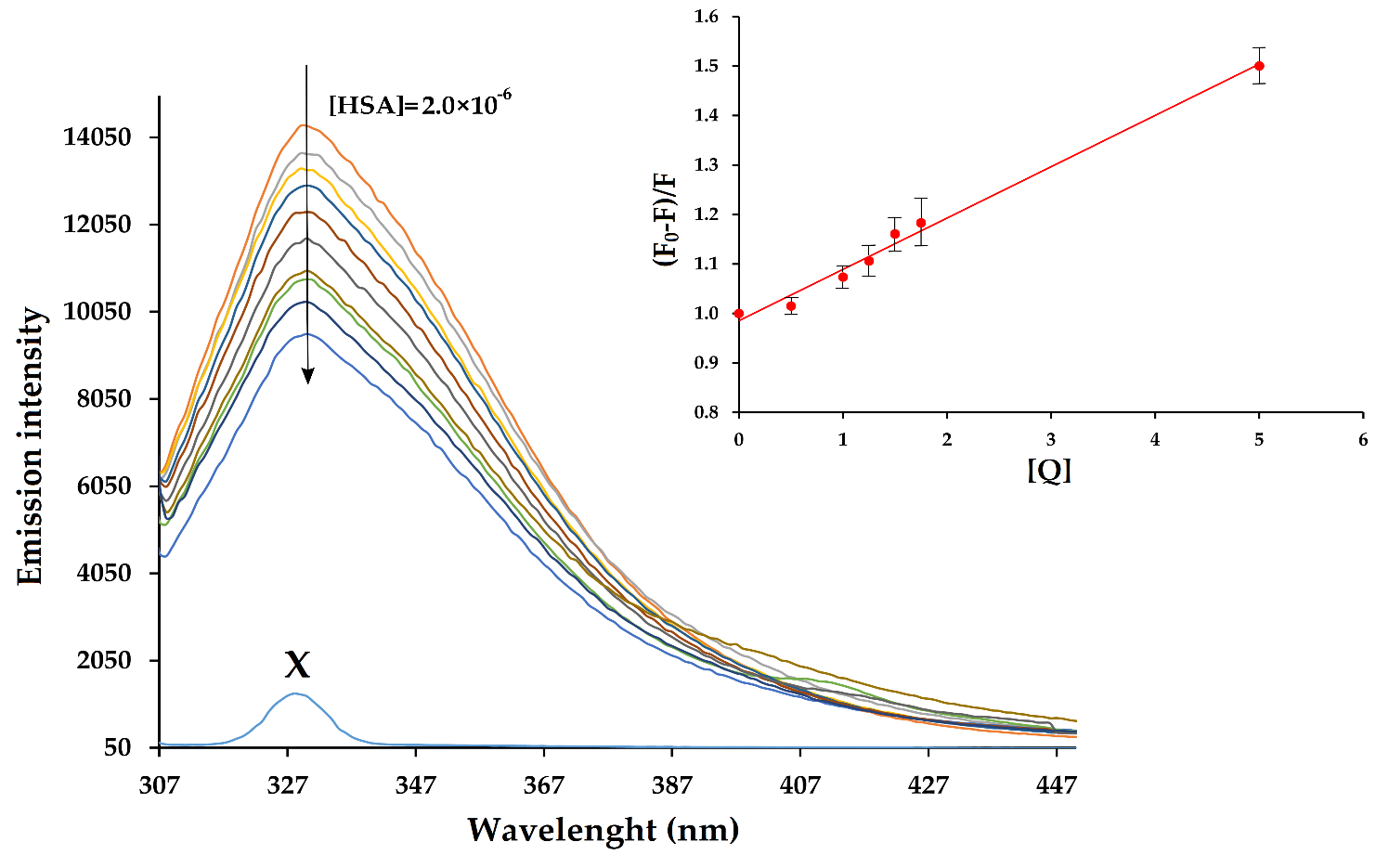 Figure S1. Fluorescence emission spectra of HSA with the presence of different concentrations of L (T = 303 K, pH = 7.4). The initial concentration was [HSA] = 2 µM; The concentration of L was in the range of [L]= 0–5 µM. Inset: Graph dependence of (F0-F)/F on [Q] – Stern-Volmer plots of the fluorescence quenching of HSA-L at 303 K with error bars estimated from at three individual measurements.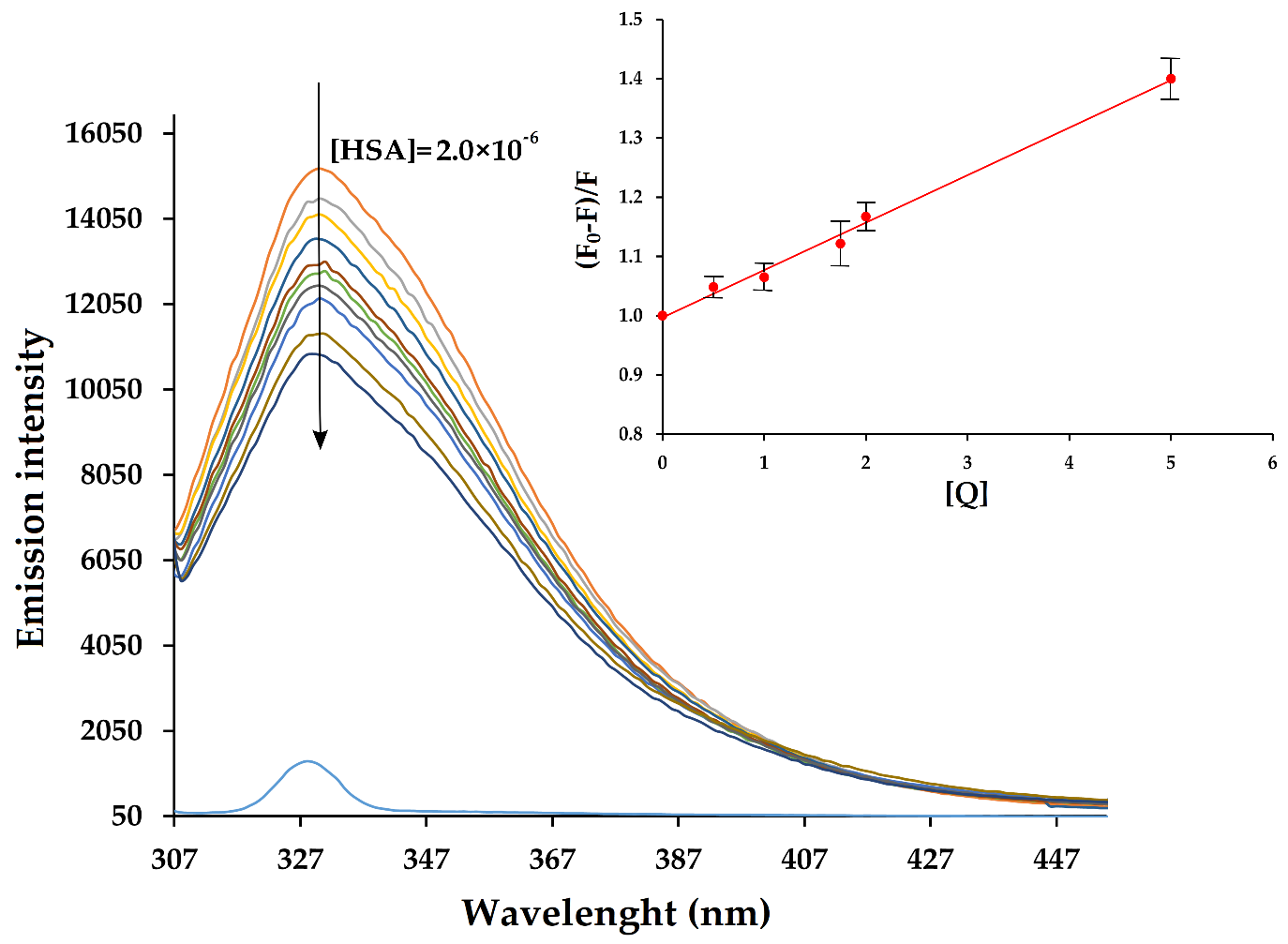 Figure S2. Fluorescence emission spectra of HSA with the presence of different concentrations of L (T = 310 K, pH = 7.4). The initial concentration was [HSA] = 2 µM; The concentration of L was in the range of [L]= 0–5 µM. Inset: Graph dependence of (F0-F)/F on [Q] – Stern-Volmer plots of the fluorescence quenching of HSA-L at 310 K with error bars estimated from at three individual measurements.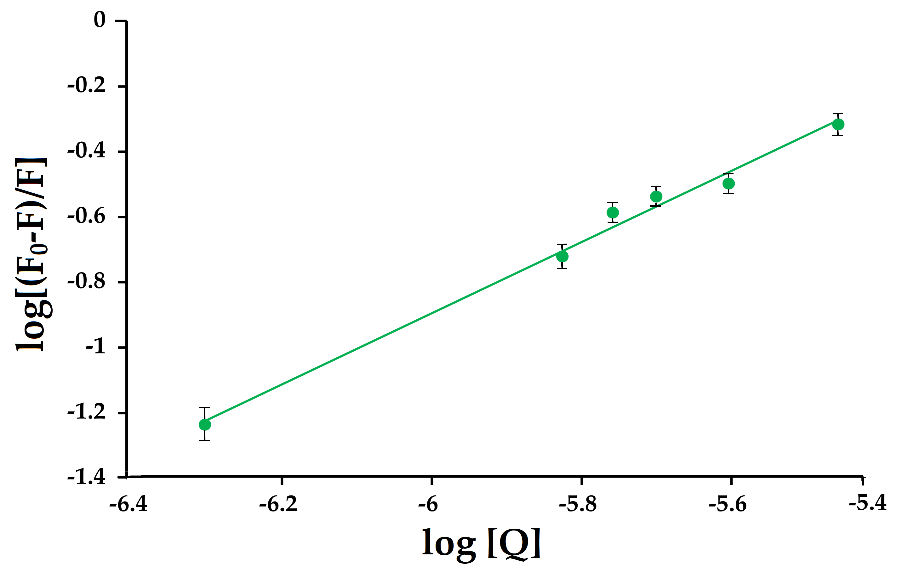 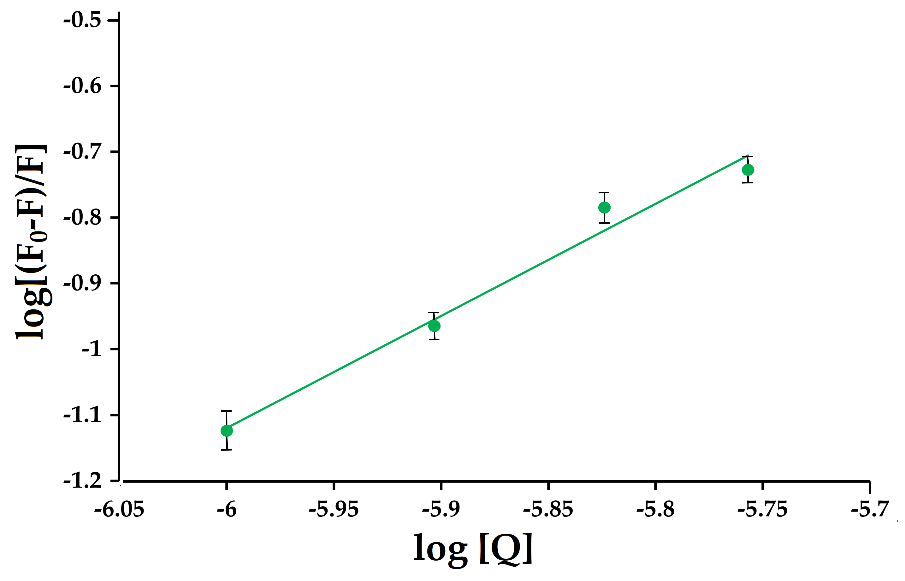 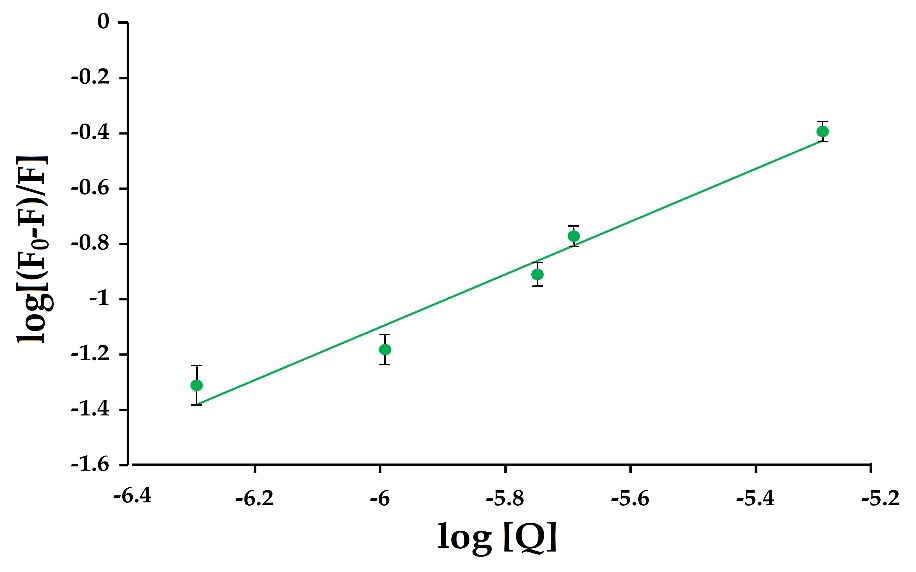 Figure S3. Graphs of the dependence of log[(F0-F)/F] on log[Q] at different temperatures 296 (up), 303 (middle), and 310 (down) K with error bars estimated from at three individual measurements.  Table S1. Binding energies (ΔGbind) obtained through the molecular dynamic simulations (kJ mol–1)Compound/ProteinHSAVKORWF-136.4-166.8L-108.2-179.8